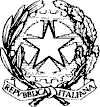 Ministero dell’Istruzione dell’Università e della RicercaIstituto d’Istruzione Superiore “Confalonieri - De Chirico” Istituto Professionale di Stato per i Servizi Commerciali Istituto Tecnico Tecnologico Grafica e ComunicazioneLiceo ArtisticoVia B. M. de Mattias, 5 - 00183 Roma - Tel. 06121122085/86 – CF 80200610584E-mail: rmis09700a@istruzione.it - Pec: rmis09700a@pec.istruzione.itPROSPETTO RIASSUNTIVO DELLE ORE RECUPERATE CLASSE ________           periodo:   ottobre 2021 – maggio 2022Cognome e NomeN. ORETipo evento